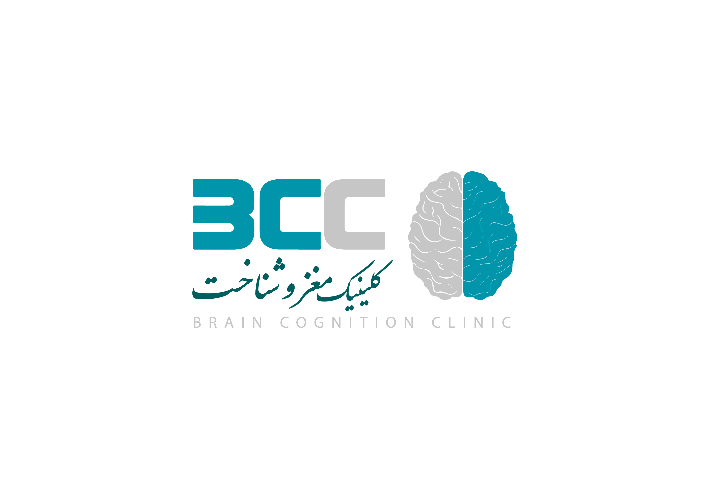 فرم درخواست کارورزی در کلینیک مغز و شناخت  پس از تکمیل فرم آن را به آدرس ایمیل زیر ارسال نمایید.BCCLINIC95@GMAIL.COMشماره تماس: نام و نام خانوادگی: مقطع تحصیلی: رشته تحصیلی : شغل: دانشگاه محل تدریس: چه دوره های آموزشی مرتبط با درخواست کارورزی خود گذرانده اید؟ درخواست کارورزی در چه بخشی را دارید؟ (علامت بزنید) چه دوره های آموزشی مرتبط با درخواست کارورزی خود گذرانده اید؟ کارورزی rtms  چه دوره های آموزشی مرتبط با درخواست کارورزی خود گذرانده اید؟ کارورزی TDCS چه دوره های آموزشی مرتبط با درخواست کارورزی خود گذرانده اید؟ کارورزی Eye tracking چه دوره های آموزشی مرتبط با درخواست کارورزی خود گذرانده اید؟ کارورزی EEGچه دوره های آموزشی مرتبط با درخواست کارورزی خود گذرانده اید؟ کارورزی QEEGچه دوره های آموزشی مرتبط با درخواست کارورزی خود گذرانده اید؟ کارورزی نوروفیدبک و بیوفیدبک چه دوره های آموزشی مرتبط با درخواست کارورزی خود گذرانده اید؟ کارورزی ERP چه دوره های آموزشی مرتبط با درخواست کارورزی خود گذرانده اید؟ کارورزی توانبخشی شناختی چه دوره های آموزشی مرتبط با درخواست کارورزی خود گذرانده اید؟ کارورزی دپارتمان حافظه چه دوره های آموزشی مرتبط با درخواست کارورزی خود گذرانده اید؟ کارورزی دپارتمان روانپزشکیچه بازه زمانی برای  گذراندن این دوره در نظر گرفته اید؟ چه بازه زمانی برای  گذراندن این دوره در نظر گرفته اید؟ 